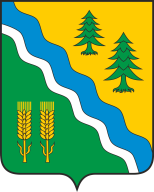 АДМИНИСТРАЦИЯ КРИВОШЕИНСКОГО РАЙОНА ПОСТАНОВЛЕНИЕс. КривошеиноТомской областиО внесении изменений в постановление Администрации Кривошеинского района от 29.12.2017 № 616 «Об утверждении муниципальной программы «Развитие эффективной молодёжной политики на территории Кривошеинского района в 2018-2022 годы»»В соответствии со статьей 179 Бюджетного кодекса Российской Федерации, на основании постановления Администрации Кривошеинского района от 10.10.2022 № 701 «Об утверждении Порядка принятия решений о разработке, реализации и оценки эффективности муниципальных программ Кривошеинского района»ПОСТАНОВЛЯЮ: 1. Внести в приложение к постановлению Администрации Кривошеинского района от 29.12.2017 № 616 «Об утверждении муниципальной программы «Развитие эффективной молодёжной политики на территории Кривошеинского района в 2018-2022 годы»» следующие изменения:1) В паспорте муниципальной программы в строке «Объемы и источники финансирования программы руб.» слова «2022 г. – 200 000,00» заменить словами «2022 г. – 197 250,00»;2) В разделе 3 «Сроки реализации программы. Перечень программных мероприятий» слова «2022 г. – 200 000,00» заменить словами «2022 г. – 197 250,00»; 3) Приложение 1 к программе изложить в новой редакции согласно приложению к настоящему постановлению.2. Настоящее постановление вступает в силу с даты его официального опубликования. 3. Опубликовать настоящее постановление в газете «Районные вести» и разместить на официальном сайте муниципального образования Кривошеинский район Томской области в информационно-телекоммуникационной сети «Интернет».4. Контроль за исполнением настоящего постановления возложить на заместителя Главы Кривошеинского района по социально-экономическим вопросам. 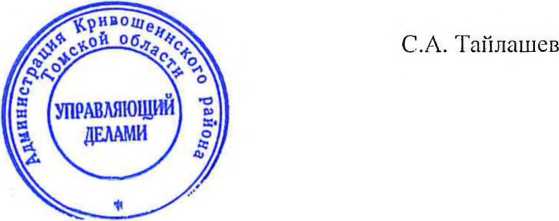 Мандраков Денис Олегович+7 (38-251) 2-14-27ПрокуратураУправление финансов Экономический отделОтдел бухгалтерского учетаМБУ «Кривошеинская ЦМБ»МКУ «Управление образования»Редакция газеты «Районные вести» Департамент по молодежной политике, физической культуре и спорту Томской областиПриложениек постановлению АдминистрацииКривошеинского района от 14.02.2023 № 96Система реализации комплекса мероприятий настоящей Программы и её ресурсное обеспечение14.02.2023№ 96Глава Кривошеинского районаА. Н. Коломин№МероприятияСрок реализацииМестный бюджет руб.Ожидаемые результаты (Прогноз)Ответственные исполнители1. Укрепление кадрового потенциала реализации молодежной политики.1. Укрепление кадрового потенциала реализации молодежной политики.1. Укрепление кадрового потенциала реализации молодежной политики.1. Укрепление кадрового потенциала реализации молодежной политики.1. Укрепление кадрового потенциала реализации молодежной политики.1. Укрепление кадрового потенциала реализации молодежной политики.1.1.Создание консультативно совещательного органа «Совет молодежи» при Главе Кривошеинского района.20185 000,00 Количество созданных «Советов молодежи» за период действия Программы Прогноз 2018-2022 1 советАдминистрация Кривошеинского района, СП1.1.Создание консультативно совещательного органа «Совет молодежи» при Главе Кривошеинского района.20190,00 Количество созданных «Советов молодежи» за период действия Программы Прогноз 2018-2022 1 советАдминистрация Кривошеинского района, СП1.1.Создание консультативно совещательного органа «Совет молодежи» при Главе Кривошеинского района.20200,00 Количество созданных «Советов молодежи» за период действия Программы Прогноз 2018-2022 1 советАдминистрация Кривошеинского района, СП1.1.Создание консультативно совещательного органа «Совет молодежи» при Главе Кривошеинского района.20210,00 Количество созданных «Советов молодежи» за период действия Программы Прогноз 2018-2022 1 советАдминистрация Кривошеинского района, СП1.1.Создание консультативно совещательного органа «Совет молодежи» при Главе Кривошеинского района.20220,00 Количество созданных «Советов молодежи» за период действия Программы Прогноз 2018-2022 1 советАдминистрация Кривошеинского района, СП1.1.Итого:Итого:5 000,00 2. Содействие экономической самостоятельности молодежи. 2. Содействие экономической самостоятельности молодежи. 2. Содействие экономической самостоятельности молодежи. 2. Содействие экономической самостоятельности молодежи. 2. Содействие экономической самостоятельности молодежи. 2. Содействие экономической самостоятельности молодежи. 2.1.Количество молодежи принявших участие в обучении бизнес - проектированию201828 012,95 2018 – 20Администрация Кривошеинского района, КАПТ, СП, Школы2.1.Количество молодежи принявших участие в обучении бизнес - проектированию201940 000,00 2019 – 22Администрация Кривошеинского района, КАПТ, СП, Школы2.1.Количество молодежи принявших участие в обучении бизнес - проектированию20200,00 2020 – 24Администрация Кривошеинского района, КАПТ, СП, Школы2.1.Количество молодежи принявших участие в обучении бизнес - проектированию20210,00 2021 – 26Администрация Кривошеинского района, КАПТ, СП, Школы2.1.Количество молодежи принявших участие в обучении бизнес - проектированию20220,00 2022 – 28Администрация Кривошеинского района, КАПТ, СП, Школы2.1.Итого:Итого:68 012,95Администрация Кривошеинского района, КАПТ, СП, Школы3. Вовлечение молодежи в социальную практику.3. Вовлечение молодежи в социальную практику.3. Вовлечение молодежи в социальную практику.3. Вовлечение молодежи в социальную практику.3. Вовлечение молодежи в социальную практику.3. Вовлечение молодежи в социальную практику.3.1.Количество человек принявших участие в молодежных мероприятиях творческой направленности.2018154 952,00 2018 – 100 Администрация Кривошеинского района, КМЦКС3.1.Количество человек принявших участие в молодежных мероприятиях творческой направленности.2019130 000,00 2019 – 110 Администрация Кривошеинского района, КМЦКС3.1.Количество человек принявших участие в молодежных мероприятиях творческой направленности.2020110 000,00 2020 – 120 Администрация Кривошеинского района, КМЦКС3.1.Количество человек принявших участие в молодежных мероприятиях творческой направленности.202179 540,00 2021 – 130 Администрация Кривошеинского района, КМЦКС3.1.Количество человек принявших участие в молодежных мероприятиях творческой направленности.2022105 000,00 2022 – 140 Администрация Кривошеинского района, КМЦКС3.1.Итого:Итого:579 492,00Администрация Кривошеинского района, КМЦКС4. Продвижение и поддержка общественно полезных инициатив.4. Продвижение и поддержка общественно полезных инициатив.4. Продвижение и поддержка общественно полезных инициатив.4. Продвижение и поддержка общественно полезных инициатив.4. Продвижение и поддержка общественно полезных инициатив.4. Продвижение и поддержка общественно полезных инициатив.4.1.Количество проектов реализованных на территории Кривошеинского района 20180,002018 – 5 Администрация Кривошеинского района, УО Администрации, СП, Школы 4.1.Количество проектов реализованных на территории Кривошеинского района 20190,002019 – 5 Администрация Кривошеинского района, УО Администрации, СП, Школы 4.1.Количество проектов реализованных на территории Кривошеинского района 20200,002020 – 5 Администрация Кривошеинского района, УО Администрации, СП, Школы 4.1.Количество проектов реализованных на территории Кривошеинского района 20210,002021 – 5 Администрация Кривошеинского района, УО Администрации, СП, Школы 4.1.Количество проектов реализованных на территории Кривошеинского района 20220,002022 – 6 Администрация Кривошеинского района, УО Администрации, СП, Школы 4.1.Итого:Итого:0,00Администрация Кривошеинского района, УО Администрации, СП, Школы 5. Создание системы обеспечения молодежи информацией по всему комплексу молодежных вопросов и проблем.5. Создание системы обеспечения молодежи информацией по всему комплексу молодежных вопросов и проблем.5. Создание системы обеспечения молодежи информацией по всему комплексу молодежных вопросов и проблем.5. Создание системы обеспечения молодежи информацией по всему комплексу молодежных вопросов и проблем.5. Создание системы обеспечения молодежи информацией по всему комплексу молодежных вопросов и проблем.5. Создание системы обеспечения молодежи информацией по всему комплексу молодежных вопросов и проблем.5.1.Количество статей и информационных материалов молодежной тематики вышедших в СМИ. 20180,002018– 6 Администрация Кривошеинского района 5.1.Количество статей и информационных материалов молодежной тематики вышедших в СМИ. 20190,002019 – 6 Администрация Кривошеинского района 5.1.Количество статей и информационных материалов молодежной тематики вышедших в СМИ. 20200,002020 – 6 Администрация Кривошеинского района 5.1.Количество статей и информационных материалов молодежной тематики вышедших в СМИ. 20210,002021 – 6 Администрация Кривошеинского района 5.1.Количество статей и информационных материалов молодежной тематики вышедших в СМИ. 20220,002022 – 8 Администрация Кривошеинского района 5.1.Итого:Итого:0,00Администрация Кривошеинского района 6. Патриотическое воспитание молодых людей. 6. Патриотическое воспитание молодых людей. 6. Патриотическое воспитание молодых людей. 6. Патриотическое воспитание молодых людей. 6. Патриотическое воспитание молодых людей. 6. Патриотическое воспитание молодых людей. 6.1.Количество человек принявших участие в молодежных мероприятиях патриотической направленности.201812 000,00 2018 – 300 Администрация Кривошеинского района, КМЦКС Школы, КАПТ, СП6.1.Количество человек принявших участие в молодежных мероприятиях патриотической направленности.201915 000,00 2019 – 320 Администрация Кривошеинского района, КМЦКС Школы, КАПТ, СП6.1.Количество человек принявших участие в молодежных мероприятиях патриотической направленности.202056 000,00 2020 – 340 Администрация Кривошеинского района, КМЦКС Школы, КАПТ, СП6.1.Количество человек принявших участие в молодежных мероприятиях патриотической направленности.202159 680,00 2021 – 360 Администрация Кривошеинского района, КМЦКС Школы, КАПТ, СП6.1.Количество человек принявших участие в молодежных мероприятиях патриотической направленности.202292 250,002022 – 400Администрация Кривошеинского района, КМЦКС Школы, КАПТ, СП6.1.Итого:Итого:234 930,00Администрация Кривошеинского района, КМЦКС Школы, КАПТ, СП7. Экологическое воспитание молодых людей. 7. Экологическое воспитание молодых людей. 7. Экологическое воспитание молодых людей. 7. Экологическое воспитание молодых людей. 7. Экологическое воспитание молодых людей. 7. Экологическое воспитание молодых людей. 7.1.Количество человек принявших участие в молодежных мероприятиях экологической направленности.20180,00 2018 – 40 Администрация Кривошеинского района, КМЦКС, КАПТ, Школы, СП7.1.Количество человек принявших участие в молодежных мероприятиях экологической направленности.20192 000,00 2019 – 45 Администрация Кривошеинского района, КМЦКС, КАПТ, Школы, СП7.1.Количество человек принявших участие в молодежных мероприятиях экологической направленности.20200,00 2020 – 50 Администрация Кривошеинского района, КМЦКС, КАПТ, Школы, СП7.1.Количество человек принявших участие в молодежных мероприятиях экологической направленности.20210,00 2021 – 60 Администрация Кривошеинского района, КМЦКС, КАПТ, Школы, СП7.1.Количество человек принявших участие в молодежных мероприятиях экологической направленности.20220,00 2022 – 70Администрация Кривошеинского района, КМЦКС, КАПТ, Школы, СП7.1.Итого:Итого:2 000,00 Администрация Кривошеинского района, КМЦКС, КАПТ, Школы, СП8. Профилактика социально-негативных явлений в молодежной среде.8. Профилактика социально-негативных явлений в молодежной среде.8. Профилактика социально-негативных явлений в молодежной среде.8. Профилактика социально-негативных явлений в молодежной среде.8. Профилактика социально-негативных явлений в молодежной среде.8. Профилактика социально-негативных явлений в молодежной среде.8.1.Количество проведенных мероприятий по вовлечению молодежи в здоровый образ жизни.20180,00 2018 – 4 Администрация Кривошеинского района, СП, КАПТ, Школы, КМЦКС8.1.Количество проведенных мероприятий по вовлечению молодежи в здоровый образ жизни.201913 000,00 2019 – 5 Администрация Кривошеинского района, СП, КАПТ, Школы, КМЦКС8.1.Количество проведенных мероприятий по вовлечению молодежи в здоровый образ жизни.20200,00 2020 – 5 Администрация Кривошеинского района, СП, КАПТ, Школы, КМЦКС8.1.Количество проведенных мероприятий по вовлечению молодежи в здоровый образ жизни.20210,00 2021 – 5 Администрация Кривошеинского района, СП, КАПТ, Школы, КМЦКС8.1.Количество проведенных мероприятий по вовлечению молодежи в здоровый образ жизни.20220,00 2022 – 6Администрация Кривошеинского района, СП, КАПТ, Школы, КМЦКС8.1.Итого:Итого:13 000,00 Администрация Кривошеинского района, СП, КАПТ, Школы, КМЦКСИтого:2018199 964,95 Местный бюджетИтого:2019200 000,00 Местный бюджетИтого:2020166 000,00 Местный бюджетИтого:2021139 220,00 Местный бюджетИтого:2022197 250,00 Местный бюджетВсего:2018-2022902 434,95 Местный бюджет